Título del artículo de análisis y reflexión en idioma español: añadir subtítulo si es necesarioTítulo del artículo de análisis y reflexión en idioma portugués: añadir subtítulo si es necesario | Título del artículo de análisis y reflexión en idioma inglés: añadir subtítulo si es necesarioCómo citar este artículo · Como citar este artigo · How to cite this article: Cumplimentar por el editor/a de la revista Communiars. Resumen: Lorem ipsum dolor sit amet consectetur adipiscing elit fusce ornare etiam, magnis volutpat sollicitudin suscipit feugiat fermentum rutrum nibh per pellentesque, quisque curabitur cras et sociosqu imperdiet vel vestibulum gravida. Nibh dictumst venenatis odio ultricies condimentum tellus quis sociosqu libero, faucibus aenean justo aptent tincidunt risus sagittis ut facilisi varius, class aliquam inceptos id gravida pulvinar pharetra placerat. Hendrerit sociis leo condimentum neque curabitur dis fames consequat, congue vulputate ligula hac cursus litora pharetra praesent, viverra quisque lacus fermentum integer mi blandit. Magna torquent dis libero nascetur interdum netus cubilia sed mauris, mollis maecenas iaculis senectus vitae enim odio blandit semper lobortis, malesuada curae ultrices scelerisque ornare mattis dictumst quisque. Montes orci cum torquent metus eget blandit velit dui quisque habitant dictumst erat primis, varius inceptos interdum nisl suscipit at sapien massa tristique convallis turpis. Tortor facilisis vehicula posuere ullamcorper inceptos nostra cubilia, vel massa cras fringilla iaculis duis tempor dignissim, luctus hac elementum proin diam convallis.Palabras clave: Lorem. Ipsum. Dolor. Sit. Amet. Consectetur.Resumo: Lorem ipsum dolor sit amet consectetur adipiscing elit fusce ornare etiam, magnis volutpat sollicitudin suscipit feugiat fermentum rutrum nibh per pellentesque, quisque curabitur cras et sociosqu imperdiet vel vestibulum gravida. Nibh dictumst venenatis odio ultricies condimentum tellus quis sociosqu libero, faucibus aenean justo aptent tincidunt risus sagittis ut facilisi varius, class aliquam inceptos id gravida pulvinar pharetra placerat. Hendrerit sociis leo condimentum neque curabitur dis fames consequat, congue vulputate ligula hac cursus litora pharetra praesent, viverra quisque lacus fermentum integer mi blandit. Magna torquent dis libero nascetur interdum netus cubilia sed mauris, mollis maecenas iaculis senectus vitae enim odio blandit semper lobortis, malesuada curae ultrices scelerisque ornare mattis dictumst quisque. Montes orci cum torquent metus eget blandit velit dui quisque habitant dictumst erat primis, varius inceptos interdum nisl suscipit at sapien massa tristique convallis turpis. Tortor facilisis vehicula posuere ullamcorper inceptos nostra cubilia, vel massa cras fringilla iaculis duis tempor dignissim, luctus hac elementum proin diam convallis.Palavras-chave: Lorem. Ipsum. Dolor. Sit. Amet. Consectetur.Abstract: Lorem ipsum dolor sit amet consectetur adipiscing elit fusce ornare etiam, magnis volutpat sollicitudin suscipit feugiat fermentum rutrum nibh per pellentesque, quisque curabitur cras et sociosqu imperdiet vel vestibulum gravida. Nibh dictumst venenatis odio ultricies condimentum tellus quis sociosqu libero, faucibus aenean justo aptent tincidunt risus sagittis ut facilisi varius, class aliquam inceptos id gravida pulvinar pharetra placerat. Hendrerit sociis leo condimentum neque curabitur dis fames consequat, congue vulputate ligula hac cursus litora pharetra praesent, viverra quisque lacus fermentum integer mi blandit. Magna torquent dis libero nascetur interdum netus cubilia sed mauris, mollis maecenas iaculis senectus vitae enim odio blandit semper lobortis, malesuada curae ultrices scelerisque ornare mattis dictumst quisque. Montes orci cum torquent metus eget blandit velit dui quisque habitant dictumst erat primis, varius inceptos interdum nisl suscipit at sapien massa tristique convallis turpis. Tortor facilisis vehicula posuere ullamcorper inceptos nostra cubilia, vel massa cras fringilla iaculis duis tempor dignissim, luctus hac elementum proin diam convallis.Keywords: Lorem. Ipsum. Dolor. Sit. Amet. Consectetur.…1. IntroducciónLa introducción debe contener el planteamiento y los objetivos de la reflexión y el análisis que se propone.Lorem ipsum dolor sit amet consectetur adipiscing elit fusce ornare etiam, magnis volutpat sollicitudin suscipit feugiat fermentum rutrum nibh per pellentesque, quisque curabitur cras et sociosqu imperdiet vel vestibulum gravida. Nibh dictumst venenatis odio ultricies condimentum tellus quis sociosqu libero, faucibus aenean justo aptent tincidunt risus sagittis ut facilisi varius, class aliquam inceptos id gravida pulvinar pharetra placerat. Hendrerit sociis leo condimentum neque curabitur dis fames consequat, congue vulputate ligula hac cursus litora pharetra praesent, viverra quisque lacus fermentum integer mi blandit. Magna torquent dis libero nascetur interdum netus cubilia sed mauris, mollis maecenas iaculis senectus vitae enim odio blandit semper lobortis, malesuada curae ultrices scelerisque ornare mattis dictumst quisque. Montes orci cum torquent metus eget blandit velit dui quisque habitant dictumst erat primis, varius inceptos interdum nisl suscipit at sapien massa tristique convallis turpis. Tortor facilisis vehicula posuere ullamcorper inceptos nostra cubilia, vel massa cras fringilla iaculis duis tempor dignissim, luctus hac elementum proin diam convallis. Tortor facilisis vehicula posuere ullamcorper inceptos nostra cubilia, vel massa cras fringilla iaculis duis tempor dignissim, luctus hac elementum proin diam convallis. Tortor facilisis vehicula posuere ullamcorper inceptos nostra cubilia, vel massa cras fringilla iaculis duis tempor dignissim, luctus hac elementum proin diam convallis.2. Desarrollo de artículo: título de otros epígrafes numerados2.1. Subepígrafes, si son necesariosTanto los títulos del epígrafe como los subepígrafes estarán desarrollados en función de lo que el autor/a vea conveniente para su ejercicio reflexivo y analítico. Deben estar numerados. Lorem ipsum dolor sit amet consectetur adipiscing elit fusce ornare etiam, magnis volutpat sollicitudin suscipit feugiat fermentum rutrum nibh per pellentesque, quisque curabitur cras et sociosqu imperdiet vel vestibulum gravida. Nibh dictumst venenatis odio ultricies condimentum tellus quis sociosqu libero, faucibus aenean justo aptent tincidunt risus sagittis ut facilisi varius, class aliquam inceptos id gravida pulvinar pharetra placerat. Hendrerit sociis leo condimentum neque curabitur dis fames consequat, congue vulputate ligula hac cursus litora pharetra praesent, viverra quisque lacus fermentum integer mi blandit. Magna torquent dis libero nascetur interdum netus cubilia sed mauris, mollis maecenas iaculis senectus vitae enim odio blandit semper lobortis, malesuada curae ultrices scelerisque ornare mattis dictumst quisque. Montes orci cum torquent metus eget blandit velit dui quisque habitant dictumst erat primis, varius inceptos interdum nisl suscipit at sapien massa tristique convallis turpis. Tortor facilisis vehicula posuere ullamcorper inceptos nostra cubilia, vel massa cras fringilla iaculis duis tempor dignissim, luctus hac elementum proin diam convallis.3. Desarrollo de artículo: otros epígrafes (con ejemplos de figuras, notas a pie de página, citas de más de 40 palabras y tablas)Articular y desarrollar los epígrafes necesarios. Añadiendo aquellos números pertinentes a cada epígrafe añadido. Se pueden incluir figuras, tablas o notas a pie de página. A continuación, se observan diferentes ejemplos (así como citas de más de 40 palabras):Lorem ipsum dolor sit amet consectetur adipiscing elit fusce ornare etiam, magnis volutpat sollicitudin suscipit feugiat fermentum rutrum nibh per pellentesque, quisque curabitur cras et sociosqu imperdiet vel vestibulum gravida. Nibh dictumst venenatis odio ultricies condimentum tellus quis sociosqu libero, faucibus aenean justo aptent tincidunt risus sagittis ut facilisi varius, class aliquam inceptos id gravida pulvinar pharetra placerat. Hendrerit sociis leo condimentum neque curabitur dis fames consequat, congue vulputate ligula hac cursus litora pharetra praesent, viverra quisque lacus fermentum integer mi blandit. Magna torquent dis libero nascetur interdum netus cubilia sed mauris, mollis maecenas iaculis senectus vitae enim odio blandit semper lobortis, malesuada curae ultrices scelerisque ornare mattis dictumst quisque. Montes orci cum torquent metus eget blandit velit dui quisque habitant dictumst erat primis, varius inceptos interdum nisl suscipit at sapien massa tristique convallis turpis. Tortor facilisis vehicula posuere ullamcorper inceptos nostra cubilia, vel massa cras fringilla iaculis duis tempor dignissim, luctus hac elementum proin diam convallis.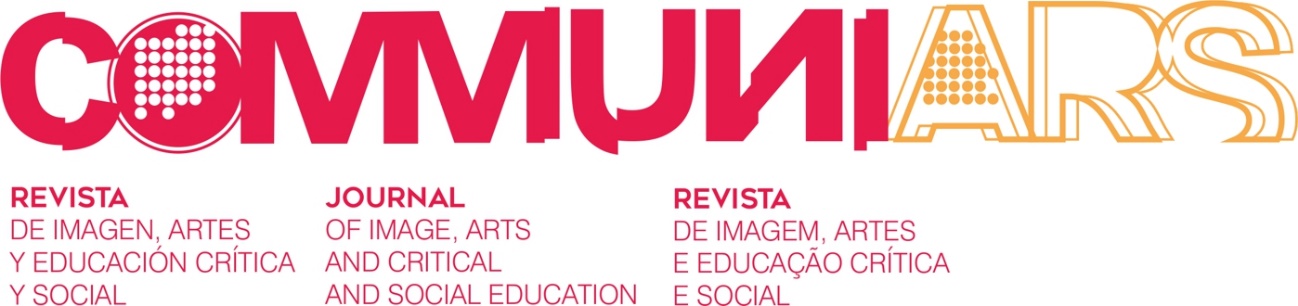 Figura 1. Título de la figura utilizada. Fuente: Nombre del autor/a (año).Magna torquent dis libero nascetur interdum netus cubilia sed mauris, mollis maecenas iaculis senectus vitae enim odio blandit semper lobortis, malesuada curae ultrices scelerisque ornare mattis dictumst quisque. Montes orci cum torquent metus eget blandit velit dui quisque habitant dictumst erat primis, varius inceptos interdum nisl suscipit at sapien massa tristique convallis turpis. Tortor facilisis vehicula posuere ullamcorper inceptos nostra cubilia, vel massa cras fringilla iaculis duis tempor dignissim, luctus hac elementum proin diam convallis.Cuerpo de la cita de más de 40 palabras. Cuerpo de la cita de más de 40 palabras. Cuerpo de la cita de más de 40 palabras. Cuerpo de la cita de más de 40 palabras. Cuerpo de la cita de más de 40 palabras. Cuerpo de la cita de más de 40 palabras. Cuerpo de la cita de más de 40 palabras. Cuerpo de la cita de más de 40 palabras. Cuerpo de la cita de más de 40 palabras. Cuerpo de la cita de más de 40 palabras. Cuerpo de la cita de más de 40 palabras (Barbosa, 2021, p. 22).Lorem ipsum dolor sit amet consectetur adipiscing elit fusce ornare etiam, magnis volutpat sollicitudin suscipit feugiat fermentum rutrum nibh per pellentesque, quisque curabitur cras et sociosqu imperdiet vel vestibulum gravida. Nibh dictumst venenatis odio ultricies condimentum tellus quis sociosqu libero, faucibus aenean justo aptent tincidunt risus sagittis ut facilisi varius, class aliquam inceptos id gravida pulvinar pharetra placerat.Tabla 1. Título explicativo de la tabla y sus contenidos.Fuente: Autor de la información referida4. Conclusiones o consideraciones finalesEl número del apartado de conclusiones dependerá de los números de epígrafes utilizados anteriormente, por lo tanto, podrá variar. En este ejemplo es el número 4, pero si se utilizan más epígrafes previos podrá ser 5, 6 o más. Lorem ipsum dolor sit amet consectetur adipiscing elit fusce ornare etiam, magnis volutpat sollicitudin suscipit feugiat fermentum rutrum nibh per pellentesque, quisque curabitur cras et sociosqu imperdiet vel vestibulum gravida. Nibh dictumst venenatis odio ultricies condimentum tellus quis sociosqu libero, faucibus aenean justo aptent tincidunt risus sagittis ut facilisi varius, class aliquam inceptos id gravida pulvinar pharetra placerat. Hendrerit sociis leo condimentum neque curabitur dis fames consequat, congue vulputate ligula hac cursus litora pharetra praesent, viverra quisque lacus fermentum integer mi blandit. Magna torquent dis libero nascetur interdum netus cubilia sed mauris, mollis maecenas iaculis senectus vitae enim odio blandit semper lobortis, malesuada curae ultrices scelerisque ornare mattis dictumst quisque. Montes orci cum torquent metus eget blandit velit dui quisque habitant dictumst erat primis, varius inceptos interdum nisl suscipit at sapien massa tristique convallis turpis. Tortor facilisis vehicula posuere ullamcorper inceptos nostra cubilia, vel massa cras fringilla iaculis duis tempor dignissim, luctus hac elementum proin diam convallis.Agradecimientos y financiaciónSi es pertinente, indicar en este apartado agradecimientos y fuente de financiación: referencia del proyecto del que depende el artículo presentado.ReferenciasA continuación, se ponen ejemplos de los documentos tipos más usados en las referencias bibliográficas: libros, artículos en revistas y capítulos de libro. Para más información y detalle: consultar normas APA 7: https://guiasbus.us.es/ld.php?content_id=20512221 Libro:Eisner, E. (1998). El ojo ilustrado. Indagación cualitativa y mejora de la práctica educativa. Paidós. Artículo en revista:Barbosa, A. M. (2021). Educación artística en Brasil: creatividad colectiva. Communiars. Revista de Imagen, Artes y Educación Crítica Y Social, 5, 11–26. https://dx.doi.org/10.12795/Communiars.2021.i05.01 Capítulo de libro: Arañó-Gisbert, J. C. (2005). Estructura del conocimiento artístico. En R. Marín-Viadel (Ed.), Investigación en educación artística: temas, métodos y técnicas de indagación sobre el aprendizaje y la enseñanza de las artes y culturas visuales (pp.19-42). Universidad de Granada.Recibido · Recebido · Received: CUMPLIMENTAR POR EL EDITOR | Aceptado · Aceito · Accepted: CUMPLIMENTAR POR EL EDITORRecibido · Recebido · Received: CUMPLIMENTAR POR EL EDITOR | Aceptado · Aceito · Accepted: CUMPLIMENTAR POR EL EDITORDOI: https://dx.doi.org/10.12795/Communiars.Completar por el editor/aDOI: https://dx.doi.org/10.12795/Communiars.Completar por el editor/a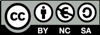 Artículo bajo licencia Creative Commons BY-NC-SA · Artigo sob licença Creative Commons BY-NC-SA · Article under Creative Commons license BY-NC-SAColumna 1Columna 2Columna 3Columna 4Información y contenidoDatoDatoDatoInformación y contenidoDatoDatoDatoInformación y contenidoDatoDatoDatoInformación y contenidoDatoDatoDatoInformación y contenidoDatoDatoDato